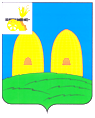 А Д М И Н И С Т Р А Ц И ЯМУНИЦИПАЛЬНОГО ОБРАЗОВАНИЯ«РОСЛАВЛЬСКИЙ РАЙОН»  СМОЛЕНСКОЙ ОБЛАСТИП О С Т А Н О В Л Е Н И Е  от  26.06.2015 №  1456Об утверждении условий и порядкаоказания имущественной поддержки субъектам малого и среднего предпринимательства          В соответствии с Федеральными законами от 24.07.2007г. № 209-ФЗ     «О развитии малого и среднего предпринимательства в Российской Федерации», от 26.07.2006г. № 135-ФЗ «О защите конкуренции», от  06.10.2003г. № 131-ФЗ «Об общих принципах организации местного самоуправления в Российской Федерации», Положением о порядке предоставления в аренду муниципального имущества муниципального образования «Рославльский район» Смоленской области, утвержденным Решением Рославльской районной Думы от 29.04.2011 №31, с целью реализации муниципальной программы «Создание благоприятного предпринимательского климата на территории муниципального образования «Рославльский район» Смоленской области» на 2014-2016 годы, утвержденной постановлением Администрации муниципального образования «Рославльский район» Смоленской области от 06.12.2013 № 2850, Администрация муниципального образования «Рославльский район» Смоленской областип о с т а н о в л я е т:        1. Утвердить условия  и порядок оказания имущественной поддержки  субъектам малого и среднего предпринимательства (приложение).         2. Настоящее постановление подлежит обнародованию, путем размещения на официальном сайте Администрации муниципального образования «Рославльский район»  Смоленской области  http://www.roslavl.ru., в сети Интернет, а так же официальному опубликованию в газете «Рославльская правда»3. Контроль за исполнением настоящего постановления оставляю за  собой.Глава Администрации муниципального образования«Рославльский район» Смоленской области                                    В.М.НовиковУТВЕРЖДЕНЫ	постановлением Администрации муниципального  образования  «Рославльский район»  Смоленской областиот  26.06.2015 №  1456	Условия  и порядок оказания имущественной поддержки  субъектам малого и среднего предпринимательства ( в редакции постановления Администрации муниципального образования «Рославльский район» Смоленской области от 17.02.2016 № 264)Общие положения1.1. Настоящие условия и порядок разработаны в соответствии с федеральными законами от 24.07.2007 № 209-ФЗ «О развитии малого и среднего предпринимательства в Российской Федерации», от 26.07.2006 № 135-ФЗ «О защите конкуренции», постановлением Администрации муниципального образования «Рославльский район»  Смоленской области  от 06.12.2013 № 2850 «Об утверждении муниципальной  программы «Создание благоприятного предпринимательского климата на территории муниципального образования «Рославльский район»  Смоленской области» на 2014-2016 годы» и определяют условия и порядок оказания имущественной поддержки субъектам малого и среднего предпринимательства (далее - субъекты МСП).1.2. Оказание имущественной поддержки субъектам МСП на территории муниципального образования «Рославльский район»  Смоленской области  осуществляется путем передачи во владение и (или) пользование муниципального имущества, включенного в Перечень муниципального имущества, свободного от прав третьих лиц (за исключением имущественных прав субъектам малого и среднего предпринимательства), утвержденный Постановлением Главы муниципального образования «Рославльский район»  Смоленской области  от 30.12.2008г. №1826 (далее -Перечень),а также путем предоставления муниципальной преференции в виде передачи  муниципального имущества в аренду без проведения торгов  и предоставления льготы по арендной плате (далее – муниципальная преференция).1.3. Основными принципами поддержки субъектов МСП являются:1) заявительный порядок обращения субъектов МСП за оказанием поддержки;2) доступность инфраструктуры поддержки субъектов МСП для всех субъектов МСП;3) равный доступ субъектов МСП, соответствующих критериям, предусмотренным муниципальной программой развития субъектов МСП, к участию в соответствующей программе;4) оказание поддержки с соблюдением требований, установленных Федеральным законом от 26.07.2006 № 135-ФЗ «О защите конкуренции» и настоящими условиями и порядком;5) открытость процедур оказания поддержки.1.4.  Оказание имущественной поддержки субъектам МСП путем передачи во владение и (или) в пользование на долгосрочной основе муниципального имущества, включенного в Перечень, осуществляется в соответствии с Федеральным законом от 26.07.2006 № 135-ФЗ «О защите конкуренции».2. Условия оказания имущественной поддержки в виде предоставления муниципальной преференции2.1. Получателями муниципальной преференции являются субъекты МСП –юридические лица, индивидуальные предприниматели, зарегистрированные и осуществляющие деятельность на территории муниципального образования «Рославльский район» Смоленской области и отнесенные к категории субъектов МСП в соответствии с требованиями статьи 4 Федерального  закона от  24.07.2007 № 209-ФЗ «О развитии малого и среднего предпринимательства в Российской Федерации».2.2. Муниципальное имущество на возмездной основе предоставляется в аренду субъектам МСП на срок не менее года, а муниципальное имущество, включенное в Перечень, на срок не менее 5 лет.2.3. Льгота по арендной плате предоставляется в размере, не превышающем 25% от  арендной платы в текущем году, следующим субъектам МСП:1) заключающим договоры аренды на муниципальное имущество, включенное в Перечень;2) осуществляющим приоритетные виды экономической деятельности:- медицинские и образовательные услуги;- обрабатывающее производство;- предоставление услуг в сфере ЖКХ;- предоставление бытовых услуг;- региональный туризм.Приоритетными направлениями являются: внешнеэкономическая деятельность, оказание поддержки начинающим и молодым  предпринимателям. Под начинающими следует понимать субъекты МСП, осуществляющие хозяйственную деятельность не более двух лет, молодыми индивидуальными предпринимателями считаются лица, чей возраст не превышает 30 лет. Юридические лица - субъекты МСП отвечают  следующим требованиям:- средний возраст штатных сотрудников - до 27 лет; - возраст руководителя - до 35 лет; - в уставном (складочном) капитале, если он предусмотрен организационно-правовой формой юридического лица, доля лиц не старше 30 лет превышает 50%;-заключившим договор аренды на муниципальное имущество, включенное в Перечень.(пункт 2.3 в редакции постановления Администрации муниципального образования «Рославльский район» Смоленской области от 17.02.2016 № 264)2.4. Субъект МСП не должен:- находиться в стадии реорганизации, ликвидации или банкротства в соответствии с законодательством Российской Федерации;- иметь задолженность по налоговым и неналоговым платежам в бюджеты всех уровней и во внебюджетные фонды;- иметь задолженность по платежам за аренду муниципального имущества.Ответственность за предоставление указанных сведений лежит на заявителе.2.5. Муниципальная преференция не может быть предоставлена следующим субъектам МСП:- являющимся кредитными организациями, страховыми организациями (за исключением потребительских кооперативов), инвестиционными фондами, негосударственными пенсионными фондами, профессиональными участниками рынка ценных бумаг, ломбардами;- являющимся участниками соглашений о разделе продукции;- осуществляющим предпринимательскую деятельность в сфере игорного бизнеса;- являющимся в порядке, установленном законодательством Российской Федерации о валютном регулировании и валютном контроле, нерезидентами Российской Федерации, за исключением случаев, предусмотренных международными договорами Российской Федерации.Заявления о предоставлении муниципальной преференции субъектам МСП, относящимся к любой из указанных в настоящем пункте категорий, возвращаются Администрацией муниципального образования «Рославльский район»  Смоленской области  заявителю без рассмотрения.3.  Порядок оказания имущественной поддержки в виде  предоставления муниципальной преференции3.1. Субъекты МСП, соответствующие требованиям, указанным в пунктах 2.1-2.4 настоящих условий и порядка, заинтересованные в получении муниципальной преференции, представляют в Администрацию муниципального образования «Рославльский район»  Смоленской области  заявление о предоставлении муниципальной преференции. К заявлению необходимо приложить документы, установленные  в подпунктах 2 - 6  пункта 1статьи 20 Федерального закона от 26.07.2006 №135-ФЗ «О защите конкуренции», а также документы, подтверждающие отнесение к категории субъектов МСП в соответствии с требованиями статьи 4 Федерального  закона от  24.07.2007 № 209-ФЗ «О развитии малого и среднего предпринимательства в Российской Федерации». Не допускается требовать у субъектов МСП представления документов, которые находятся в распоряжении государственных органов, органов местного самоуправления либо подведомственных государственным органам или органам местного самоуправления организаций, за исключением случаев, если такие документы включены в определенный Федеральным законом от 27.06.2010  № 210-ФЗ «Об организации предоставления государственных и муниципальных услуг» перечень документов. Срок рассмотрения заявлений субъектов МСП- 30 дней со дня их получения. 3.2. Заявления субъектов МСП подлежат рассмотрению на единой комиссии, утвержденной распоряжением Администрации муниципального образования «Рославльский район»  Смоленской области от 04.02.2015 №28-р/адм.  Каждый субъект МСП должен быть проинформирован о решении, принятом по заявлению, в течение пяти дней со дня его принятия.3.3. Субъект МСП вправе отозвать свое заявление и отказаться от предоставления муниципальной преференции как до рассмотрения заявления и заключения договора аренды, так и после рассмотрения заявления и заключения договора аренды.3.4. В предоставлении муниципальной преференции отказывается в случае, если:- её предоставление может привести к устранению или недопущению конкуренции(при представлении двух и более письменных заявлений в отношении одного объекта муниципальной собственности);	- субъекту МСП оказан иной вид имущественной поддержки в отношении того же помещения и сроки её оказания не истекли;Абзац утратил силу постановлением Администрации муниципального образования «Рославльский район» Смоленской области от 17.02.2016 № 264- субъектом МСП не представлены документы, определенные настоящими условиями и порядком, или представлены недостоверные сведения и документы;- субъект МСП не соответствует условиям оказания имущественной поддержки;- нежилое помещение обременено правами третьих лиц;- собственником муниципального имущества принят иной порядок распоряжения таким имуществом.3.5. Муниципальная преференция предоставляется на основании постанов-ления Администрации муниципального образования «Рославльский район»  Смоленской области. 4. Последствия нарушения требований оказания имущественной поддержки субъектам МСПВ случае, если при осуществлении контроля за предоставлением и использованием муниципальной преференции структурным подразделением Администрации муниципального образования «Рославльский район»  Смоленской области, уполномоченным осуществлять права собственника муниципального имущества, установлен факт  использования муниципального имущества не по  целевому   назначению и (или) с нарушением запретов, установленных действующим законодательством Российской Федерации, Администрация муниципального образования «Рославльский район»  Смоленской области принимает меры по возврату имущества, при условии, что муниципальная преференция была предоставлена путем передачи муниципального имущества, либо по прекращению использования преимущества хозяйствующим субъектом, получившим муниципальную преференцию, при условии, что муниципальная преференция была предоставлена в иной форме. 